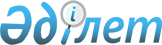 Об организации общественных работ на 2013 год
					
			Утративший силу
			
			
		
					Постановление Кордайского районного акимата Жамбылской области от 25 января 2013 года № 3. Зарегистрировано Департаментом юстиции Жамбылской области 19 февраля 2013 года № 1890. Утратило силу постановлением акимата Кордайского района Жамбылской области от 13 января 2014 года № 1      Сноска. Утратило силу постановлением акимата Кордайского района Жамбылской области от 13.01.2014 № 1.      Примечание РЦПИ.

      В тексте документа сохранена пунктуация и орфография оригинала.

      В соответствии со статьей 20 Закона Республики Казахстан от 23 января 2001 года «О занятости населения», и «Правилами организации и финансирования общественных работ», утвержденных Постановлением Правительства Республики Казахстан от 19 июня 2001 года № 836 «О мерах по реализации Закона Республики Казахстан от 23 января 2001 года «О занятости населения», в целях организации общественных работ для безработных акимат района ПОСТАНОВЛЯЕТ:



      1. Утвердить перечень организаций, виды, объемы и конкретные условия общественных работ, размеры оплаты труда участников и источники их финансирования, определить спрос и предложение на общественные работы согласно приложению.



      2. Коммунальному государственному учреждению «Отдел занятости и социальных программ акимата Кордайского района» (Баян Назикеевна Карамолдаева) обеспечить организацию общественных работ в соответствии с действующим законодательством Республики Казахстан.



      3. Настоящее постановление вступает в силу со дня государственной регистрации в органах юстиции и вводится в действие по истечении десяти календарных дней после дня его первого официального опубликования и распространяется на отношения, возникающие с 1 января 2013 года.



      4. Контроль за исполнением данного постановления возложить на заместителя акима района Джамангозова Бейкута Тилебалдиевича.

      

      Аким района                                Б. Байтоле

Приложение

      к постановлению акимата Кордайского 

      района № 3 от 25 января 2013 года  Перечень организаций, виды, объемы и конкретные условия общественных работ, размеры оплаты труда участников и источники их финансирования, спрос и предложение на общественные работы      Сноска. Приложение в редакции решения Кордайского районного акимата от 26.04.2013 № 404 (вводится в действие по истечении десяти календарных дней после дня его первого официального опубликования).
					© 2012. РГП на ПХВ «Институт законодательства и правовой информации Республики Казахстан» Министерства юстиции Республики Казахстан
				№Наименование организацииВидыОбъемы и конкретные условия общественных работРазмеры оплаты труда участников и источники их финансирования (тенге)№Наименование организацииВидыОбъемы и конкретные условия общественных работРазмеры оплаты труда участников и источники их финансирования (тенге)спросПредложение1.Коммунальное государственное учреждение «Аппарат акима Кордайского сельского округа»Санитарная очистка, благоустройство, озеленение территории сельского округа и оказание помощи технической обработки документовНа условиях неполного рабочего дня и по гибкому графику30 518 тенге местный бюджет10102.Коммунальное государственное учреждение «Аппарат акима Отарского сельского округа»Санитарная очистка, благоустройство, озеленение территории сельского округа и оказание помощи технической обработки документовНа условиях неполного рабочего дня и по гибкому графику30 518 тенге местный бюджет 13133.Коммунальное государственное учреждение «Аппарат акима Карасусского сельского округа»Санитарная очистка, благоустройство, озеленение территории сельского округа и оказание помощи технической обработки документовНа условиях неполного рабочего дня и по гибкому графику30 518 тенгеместный бюджет884.Коммунальное государственное учреждение «Аппарат акима Степновского сельского округа»Санитарная очистка, благоустройство, озеленение территории сельского округа и оказание помощи технической обработки документовНа условиях неполного рабочего дня и по гибкому графику30 518 тенге местный бюджет 995.Коммунальное государственное учреждение «Аппарат акима Касыкского сельского округа»Санитарная очистка, благоустройство, озеленение территории сельского округа и оказание помощи технической обработки документовНа условиях неполного рабочего дня и по гибкому графику30 518 тенге местный бюджет776.Коммунальное государственное учреждение «Аппарат акима Жамбылского сельского округа»Санитарная очистка, благоустройство, озеленение территории сельского округа и оказание помощи технической обработки документовНа условиях неполного рабочего дня и по гибкому графику30 518 тенге местный бюджет 887.Коммунальное государственное учреждение «Аппарат акима Ногайбайского сельского округа»Санитарная очистка, благоустройство, озеленение территории сельского округа и оказание помощи технической обработки документовНа условиях неполного рабочего дня и по гибкому графику30 518 тенге местный бюджет888.Коммунальное государственное учреждение «Аппарат акима Алгинского сельского округа»Санитарная очистка, благоустройство, озеленение территории сельского округа и оказание помощи технической обработки документовНа условиях неполного рабочего дня и по гибкому графику30 518 тенге местный бюджет 889.Коммунальное государственное учреждение «Аппарат акима Сарыбулакского сельского округа»Санитарная очистка, благоустройство, озеленение территории сельского округа и оказание помощи технической обработки документовНа условиях неполного рабочего дня и по гибкому графику30 518 тенге местный бюджет8810.Коммунальное государственное учреждение «Аппарат акима Какпатасского сельского округа»Санитарная очистка, благоустройство, озеленение территории сельского округа и оказание помощи технической обработки документовНа условиях неполного рабочего дня и по гибкому графику30 518 тенге местный бюджет 8811.Коммунальное государственное учреждение «Аппарат акима Кененского сельского округа» Санитарная очистка, благоустройство, озеленение территории сельского округа и оказание помощи технической обработки документовНа условиях неполного рабочего дня и по гибкому графику30 518 тенге местный бюджет6612.Коммунальное государственное учреждение «Аппарат акима Беткайнарского сельского округа» Санитарная очистка, благоустройство, озеленение территории сельского округа и оказание помощи технической обработки документовНа условиях неполного рабочего дня и по гибкому графику30 518 тенге местный бюджет 6613.Коммунальное государственное учреждение «Аппарат акима Масанчинского сельского округа»Санитарная очистка, благоустройство, озеленение территории сельского округа и оказание помощи технической обработки документовНа условиях неполного рабочего дня и по гибкому графику30 518 тенге местный бюджет8814.Коммунальное государственное учреждение «Аппарат акима Карасайского сельского округа»Санитарная очистка, благоустройство, озеленение территории сельского округа и оказание помощи технической обработки документовНа условиях неполного рабочего дня и по гибкому графику30 518 тенге местный бюджет 6615.Коммунальное государственное учреждение «Аппарат акима Каракемерского сельского округа»Санитарная очистка, благоустройство, озеленение территории сельского округа и оказание помощи технической обработки документовНа условиях неполного рабочего дня и по гибкому графику30 518 тенге местный бюджет6616.Коммунальное государственное учреждение «Аппарат акима Сортюбинского сельского округа»Санитарная очистка, благоустройство, озеленение территории сельского округа и оказание помощи технической обработки документовНа условиях неполного рабочего дня и по гибкому графику30 518 тенге местный бюджет7717.Коммунальное государственное учреждение «Аппарат акима У-Сулуторского сельского округа»Санитарная очистка, благоустройство, озеленение территории сельского округа и оказание помощи технической обработки документовНа условиях неполного рабочего дня и по гибкому графику30 518 тенге местный бюджет8818.Коммунальное государственное учреждение «Аппарат акима Сулуторского сельского округа»Санитарная очистка, благоустройство, озеленение территории сельского округа и оказание помощи технической обработки документовНа условиях неполного рабочего дня и по гибкому графику30 518 тенге местный бюджет 5519.Коммунальное государственное учреждение «Аппарат акима Аухатинского сельского округа»Санитарная очистка, благоустройство, озеленение территории сельского округа и оказание помощи технической обработки документовНа условиях неполного рабочего дня и по гибкому графику30 518 тенге местный бюджет9920.Коммунальное государственное предприятие на праве хозяйственного ведения «Предприятие по жилищно-коммунальному хозяйству» акимата Кордайского районаОказание помощи в санитарной очистке, благоустройстве и озеленение На условиях неполного рабочего дня и по гибкому графику30 518 тенге местный бюджет252521.Товарищество с ограниченной ответственностью «Аксу-Кордай»Оказание помощи в оформлении документовНа условиях неполного рабочего дня и по гибкому графику30 518 тенге местный бюджет1122.Кордайский районный узел почтовой связи Жамбылского областного филиала Акционерного общества «Казпочта»Оказание помощи в оформлении документовНа условиях неполного рабочего дня и по гибкому графику30 518 тенге местный бюджет1123.Крестьянское хозяйство «Ак Барс»Оказание помощи в оформлении документовНа условиях неполного рабочего дня и по гибкому графику30 518 тенге местный бюджет11Всего176176